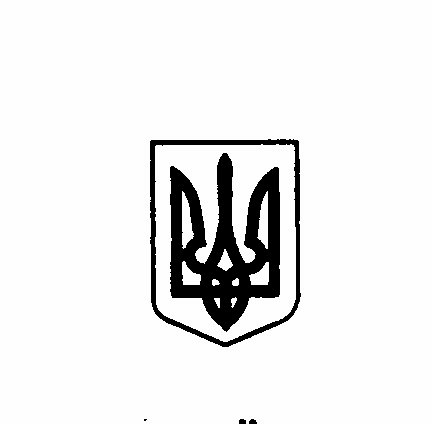 ЛУБЕНСЬКА РАЙОННА  РАДА  ПОЛТАВСЬКОЇ ОБЛАСТІРОЗПОРЯДЖЕННЯГОЛОВИ РАЙОННОЇ РАДИ04 березня 2021 р.                                                                                            № 6Про встановлення лімітів споживання енергоносіїв на 2021 рікВідповідно до пункту 43 «Порядку складання, розгляду, затвердження та основних вимог до виконання кошторисів бюджетних установ» затвердженого Постановою Кабінету Міністрів України від 28.02.2002 №228, на виконання пп.5 п.11 рішення другої сесії восьмого скликання Лубенської районної ради від 23.12.2020 року «Про районний бюджет Лубенського району на 2021 рік»:1. Встановити ліміти споживання енергоносіїв для районної ради на 2021 рік в наступних фізичних обсягах:водопостачання -  83,0 куб.м.;водовідведення  -  83,0 куб.м.;водовідведення дощових стічних вод - 36,5 куб.м.;електроенергія   -  25250 кВт.г.;природний газ   -  15703,76 куб.м.;теплопостачання - 52,347 Гкал.;послуги з поводження з побутовими відходами, що включають вивезення та захоронення твердих побутових відходів - 4,5куб.м.	2. Начальнику відділу-головному бухгалтеру відділу фінансово-господарського забезпечення районної ради Корнієнко Т.М. здійснювати розрахунки за спожиті енергоносії протягом 2021 року в межах затверджених лімітів.	3. Контроль за виконанням розпорядження покласти на заступника голови районної ради Цимбал О.В. Голова районної ради                                                                      Т. Качаненко 